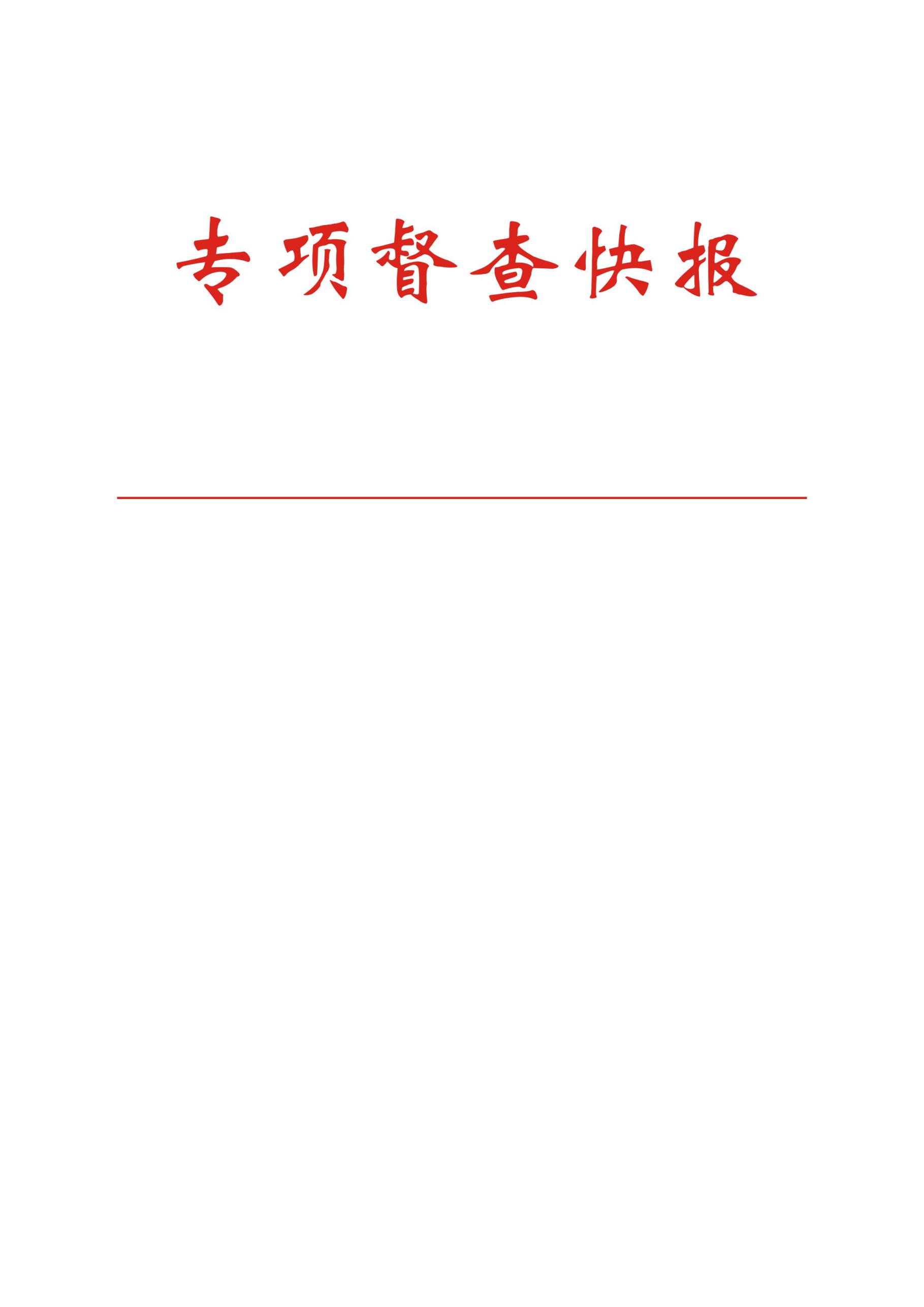 第4期三门峡市政府督查室                  2021年5月10日2021年省、市重点民生实事进展情况报告《2021年三门峡市重点民生实事工作方案》（三政办〔2021〕10号）于4月17日印发，共涉及10大类23项具体任务。为推动各项任务如期完成，市政府督查室第一时间下发了督查通知（三政查〔2021〕60号），并建立了《2021年省市重点民生实事工作计划台账》，督促各责任单位按照时间节点落实各项工作。现将最新进展情况报告如下：一、实施城市社区办公场所建设提升工程工作任务：按照“市县统筹、整合资源、规范建设、综合利用”的原则，通过新建、购置、改扩建、划拨调剂、开发单位配套建设等方式，重点对办公场所面积在200平方米以下和无固定办公场所的城市社区进行建设提升，年底前实现全市无固定办公用房的社区清零，湖滨区新增建筑面积在300平方米以上的规范化社区办公用房不少于6个，陕州区新增建筑面积在300平方米以上的规范化社区办公用房不少于2个，着力解决社区办公有场所、群众办事有场地的问题。主要责任单位：市民政局、市委组织部，相关县（市、区）政府进展情况：目前，各地正在摸排目标任务数量，并对其逐一提出解决方案，其中陕州区、卢氏县分别排查出社区13个、8个，湖滨区排查出无办公用房及办公用房在100平米以下的社区11个，正通过租赁、协调移交、购买等方式，逐步解决社区办公用房。二、实施文化惠民工程工作任务1：组织红色文艺轻骑兵入百村活动100场。主要责任单位：市委宣传部、市文联进展情况：正在拟定《关于组织“红色文艺轻骑兵入百村”开展文化惠民活动的通知》。工作任务2：组织“消夏音乐季”广场文艺演出100场。主要责任单位：市委宣传部、市文化广电旅游局进展情况：已下发《“黄河三门峡·美丽天鹅城”消夏音乐季暨健康三门峡广场文化活动的通知》，计划于5月20日举办开幕式及首场演出。工作任务3：组织“政府采购百场戏”300场。主要责任单位：市文化广电旅游局进展情况：截至目前，已完成55场，占目标任务的18.34%。工作任务4：深化党的创新理论进基层活动，首批选择200个行政村建设新时代文明实践阅报栏。主要责任单位：市委宣传部、三门峡日报社进展情况：正在拟定《新时代文明实践阅报栏安排方案》，安排200个阅报栏建设地点，设计单位正在进行阅报栏设计。三、加快补齐乡村教育短板工作任务：继续实施农村义务教育阶段学校教师特设岗位计划，鼓励高校毕业生从事农村教育工作，招聘农村特岗教师60名，建立稳定有效的乡村教师补充机制，优化农村教师队伍资源配置。着力提升农村教师生活待遇，改善农村教师生活条件，全市新建教师周转宿舍107套。主要责任单位：市教育局，各县（市、区）政府进展情况：目前各设岗县（市）正在安排部署本地特岗教师的岗位设置工作。截至目前，渑池县15套周转宿舍正在室内装修，计划6月底完工；灵宝市西闫一中的27套周转宿舍项目于4月30日进行招标；卢氏县65套周转宿舍已基本完工。加强居民小区改造提升工作任务：对失养失修失管严重、市政配套不完善、社会服务设施不健全、居民改造意愿强烈、具备改造条件的城镇老旧小区进行改造，全年完成改造不少于2.9万户。加强居民小区治安风险预测、预警、预防，开工建设385个智慧安防小区，建立治安要素防控应用平台，安装人脸识别、车辆识别等智能安防设施。主要责任单位：市“百城提质”领导小组办公室、市公安局，各县（市、区）政府进展情况：截至目前，2020年老旧小区改造续建项目已完工88%，预计6月底前全面完工，2021年改造新建项目已全部开工，达到全省阶段性任务要求。针对385个智慧安防小区，拟出台《三门峡市智慧安防小区建设实施方案》，经摸排需安装门禁148套、车禁106套、人脸及车辆抓拍机755套。五、加强窨井设施维护改造工作任务：开展全市窨井设施隐患排查工作，对存在安全隐患的窨井设施进行更换改造，全年整治窨井设施7000个，加大窨井设施日常养护力度，切实保障人民群众“脚底下的安全”。主要责任单位：市住房城乡建设局、市城管局，各县（市、区）政府进展情况：目前，全市城市公共区域窨井盖普查建档工作已完成100%，正在进行窨井盖普查管理系统录入工作。六、完善城市基础设施工作任务1：扩大供热、供气覆盖面。在市区新建供热管网6公里，换热站10座，新建燃气管道10公里。主要责任单位：市住房城乡建设局进展情况：截至目前，新建供热管网已完成1公里；新建燃气管道已完成2.1公里；康乐小区换热站已拆除完成并准备新建，宏远换热站正在建设当中。工作任务2：扩大5G网络覆盖面。以独立组网（SA）为目标，统筹推进5G基站和室分系统建设，全年开通5G基站986个以上；建设覆盖广、速率高、体验好的5G精品网，促进网络资源共建共享，实现乡镇以上区域连续覆盖，基本满足应用场景需求。主要责任单位：市工业和信息化局、市通管办，各县（市、区）政府进展情况：出台了《三门峡市2021年推进5G网络建设和产业发展攻坚实施方案》，拟出台《三门峡市5G产业链方案》。目前，2021年5G基站建设项目处于可研阶段。七、畅通群众出行工作任务1：坚持“建、管、护、运”并举，持续推动“四好农村路”建设，全年新建农村公路300公里，实施农村公路“百县通村入组”工程，完成280个自然村通硬化路任务，实现全市20户以上具备条件的自然村通硬化路。主要责任单位：市交通运输局，各县（市、区）政府进展情况：截至目前，完成农村公路新改建里程108公里，占目标任务的36%。截至目前，已完成84个自然村通硬化路，占目标任务的30%。工作任务2：在崤山路崤函小学门口新建一座过街天桥。主要责任单位：市住房城乡建设局进展情况：天桥实施方案已于4月13日进行评审，目前待批复。预计5月招标、6月开工、8月底完工。工作任务3：对市区外国语中学、外国语小学、市中心医院、黄河路新世纪百货、黄河路大张广场门前、六峰路和平路交叉口6座过街天桥开展亮化工程。主要责任单位：市城管局进展情况：和平路六峰路交叉口人行过街天桥已完成亮化任务。剩余5座人行过街天桥正在收集设计施工图纸，启动《市区5座人行过街天桥亮化方案》编制工作。八、提升医疗健康水平工作任务1：完善妇女“两癌”筛查、产前筛查和新生儿疾病筛查机制。继续对农村适龄妇女、纳入城市低保范围的适龄妇女免费开展一次宫颈癌和乳腺癌筛查，宫颈癌、乳腺癌筛查各完成4.4万人。继续免费开展预防出生缺陷产前筛查和新生儿疾病筛查，对筛查出的高风险孕妇进行免费产前诊断。主要责任单位：市妇联、市卫生健康委，各县（市、区）政府进展情况：截至目前，全市共完成免费产前彩色超声筛查3250例，筛查率67.01%；血清学产前筛查3464例，筛查率71.42%；新生儿免费“两病”筛查4881例，筛查率100.64%；新生儿免费听力筛查4794例，筛查率98.85%。完成全市农村适龄妇女、纳入城市低保的适龄妇女宫颈癌筛查7016人，乳腺癌筛查7162人。工作任务2：继续实施残疾儿童康复救助。对具有我省户籍或居住证、符合康复条件的视力、听力、言语、肢体、智力等残疾儿童和孤独症儿童开展康复救助，全年救助不少于700人，基本实现有需求残疾儿童应救尽救。主要责任单位：市残联，各县（市、区）政府 进展情况：截至目前，我市享受残疾儿童康复救助人数653人，占目标任务的93.29%。工作任务3：继续实施儿童青少年近视防控工程。成立儿童青少年近视防控中心和科普教育基地，建立近视干预学校，为全市4万名儿童青少年免费进行检查视力、健康教育、建立和更新视力档案。主要责任单位：市卫生健康委进展情况：截至目前，已筛查学龄前儿童2592人，建立和更新健康视力档案1866份。工作任务4：建设三门峡市中医院PCR实验室，提升新冠病毒核酸检测水平。主要责任单位：市卫生健康委进展情况：已通过公共资源交易中心选定招标代理服务公司，承担项目各种招标工作；编写完成项目可行性报告，正在修订项目初步设计方案，正进行施工设计图招标。九、推进公共服务便民化工作任务1：提升移动政务服务能力。积极推广应用“豫事办”客户端，推进“豫事办”三门峡分厅建设，确保全年上线事项数量达60个以上，分厅事项月使用率不低于90%，分厅日均访问人数与本地用户注册量的比值不低于3%，逐步实现各类移动端应用在“豫事办”汇聚。主要责任单位：市政务和大数据局，各县（市、区）政府进展情况：印发《关于开展“豫事办电子身份证专项推广工作的通知》，在市本级各行政服务大厅和各县（市、区）行政服务大厅摆放易拉宝、海报等宣传资料，充分做好电子身份证的宣传工作，提高“豫事办”用户注册量和使用率。工作任务2：运用大数据手段，推进住房保障资格申请实现“零材料”“零跑腿”，住房保障补贴实现“不见面”发放。主要责任单位：市政务和大数据局、市住房城乡建设局进展情况：正对批量动态核查、电子签约、线上发放补贴、政务服务平台改造等功能进行梳理，制定工作实施方案。工作任务3：提升法律服务水平。扩大村（居）法律顾问服务面，完善农村公共法律服务体系，年底前全市专业律师担任村（居）法律顾问的比例达到60%。持续扩大法律援助范围，完成法律援助案件2500件。主要责任单位：市司法局，各县（市、区）政府进展情况：已召开村（居）法律顾问工作部署会，按照要求对律师资源分配进行优化调整。截至3月底，已受理援助案件739件，占目标任务的29.56%。工作任务4：建立货车入市通行证网上办理系统。应用“互联网+”等技术，实现货车入市通行证网上受理、网上审批、网上下载打印、证件邮寄送达或就近窗口领取，让群众少跑腿、数据多跑路。配套研发监管查处系统，加强通行证事后监管。主要责任单位：市公安局进展情况：4月23日，市公安局、环保局、大数据局召开协调会，就项目资金来源、下步工作打算进行沟通协调。目前正在向市政府请示，争取资金支持。工作任务5：设立“崤函三农”信息服务平台。按照科技兴农、人才强农的战略要求，以推动农业农村高质量发展为主题，利用现代信息技术，定期向广大农民群众、“三农”工作者推送农业科技、政策法规、农情农事等方面信息，不断提升全市农民群众科学素养，促进农业新品种、新技术、新装备推广应用。主要责任单位：市农业农村局进展情况：截至目前，成立了工作机构和信息编辑室，明确了责任领导和具体工作人员；制定《2021年三门峡市重点民生实事之一—“崤函三农”信息服务平台实施方案》（意见稿），明确工作任务、要求与规范。十、持续推进农村电网建设持续提高农村电网安全可靠供电能力，完成220个配电台区改造升级，新建改造10千伏及以下线路220千米。主要责任单位：三门峡供电公司，各县（市、区）政府进展情况：预计总投资9877.1万元，资金已落实到位，通过配网一批已安排实施92个、共3877.6万元，目前开工率100%、完工率35%；中央预算项目拟安排96个、共4399.5万元，预计省供电公司5月上旬下达投资计划；剩余32个，计划5月通过配网二批安排实施。